Dining Table The dining table has long been one of the most important features of the home, because the table brings people together. Having dining table at home will make the space look organize and people can sit together to enjoy food. Dining table also makes the dining room complete as it creates functional section that provides a dedicated place to have food. You can explore various designs and styles of dining tables in offline and online stores.From our years exprience, I would suggest going for online way as you can easily find latest designs and almost instantly compare them at other places. And as a professional chair&table manufactor, we supply various types of dining tables, inculding round dining table, square MDF top with wood legs table, foldable restaurant table... some hot sales pictures showed as follow: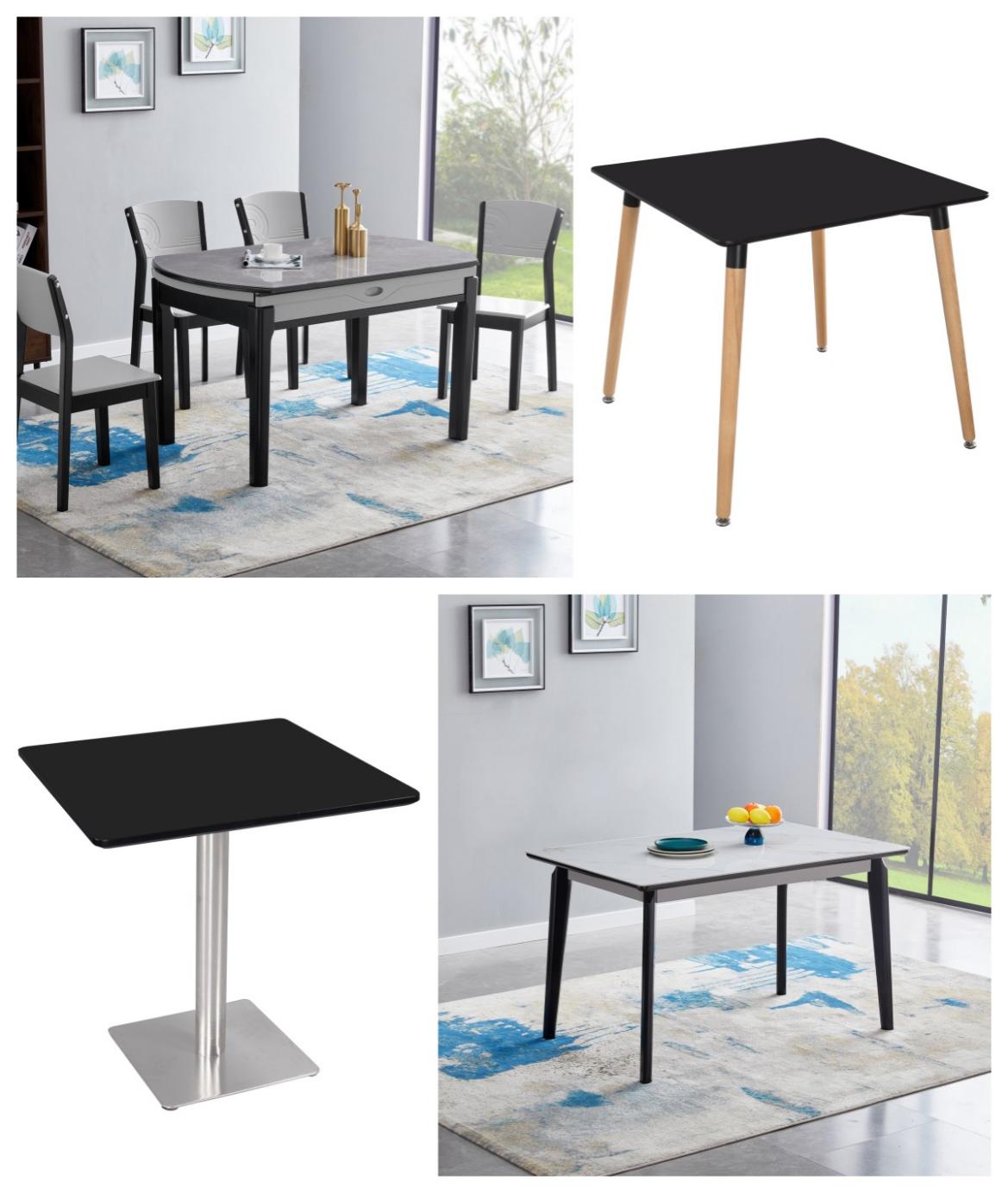 